«Бабочки на лугу» занятие по изобразительной деятельности  для старшего и  подготовительного  возраста (3–я неделя  «Наш друг природа»)Цель: Расширение знаний о насекомых (бабочках, среде их обитания) Задачи:- Учить передавать правильное строение бабочки.- Способствовать развитию у детей воображения, фантазии, творчества. Развивать мелкую  рук.- Формировать доброжелательное отношение к насекомым, любовь к природе.Предварительная работа: наблюдение за насекомыми, беседа на тему: «Откуда берутся бабочки», чтение стихов и загадок о бабочках, о насекомых, раскрашивание раскрасок с изображением бабочек, рассматривание иллюстраций и книг с изображением бабочек.Материалы и оборудование: бумага, иллюстрации, гуашь, баночка для воды, кисти, простой карандаш.Ход занятия 1. Вводная часть.-Отгадайте загадку.Не птица, а с крыльями,Не пчела, а летает.Яркая, наряднаяНад цветами порхает?     (Бабочка)2. Основная часть- Давайте рассмотрим самых  красивых  насекомых, с яркой разнообразной окраской  - бабочек.   Какое время года, самая благодатная пора для бабочек и других насекомых? ( ЛЕТО)  Питаются бабочки сладким нектаром  цветов. В тёплый, летний день, бабочки порхают от цветка к цветку и переносят на своих лапках пыльцу. Помогая, тем самым, цветам цвести.Бабочки очень яркие  насекомые, они радуют нас своей красотой и яркостью красок. А какого цвета бывают бабочки?      (красного, желтого, синего…).- Кого вы видите на картинках, ребята?      (разноцветных бабочек)Посмотрите внимательно, чем они похожи, что общего есть у всех бабочек?А чем они отличаются?  Ответы детей (у них есть усики, туловище, 4 крылышка, шесть лапок…)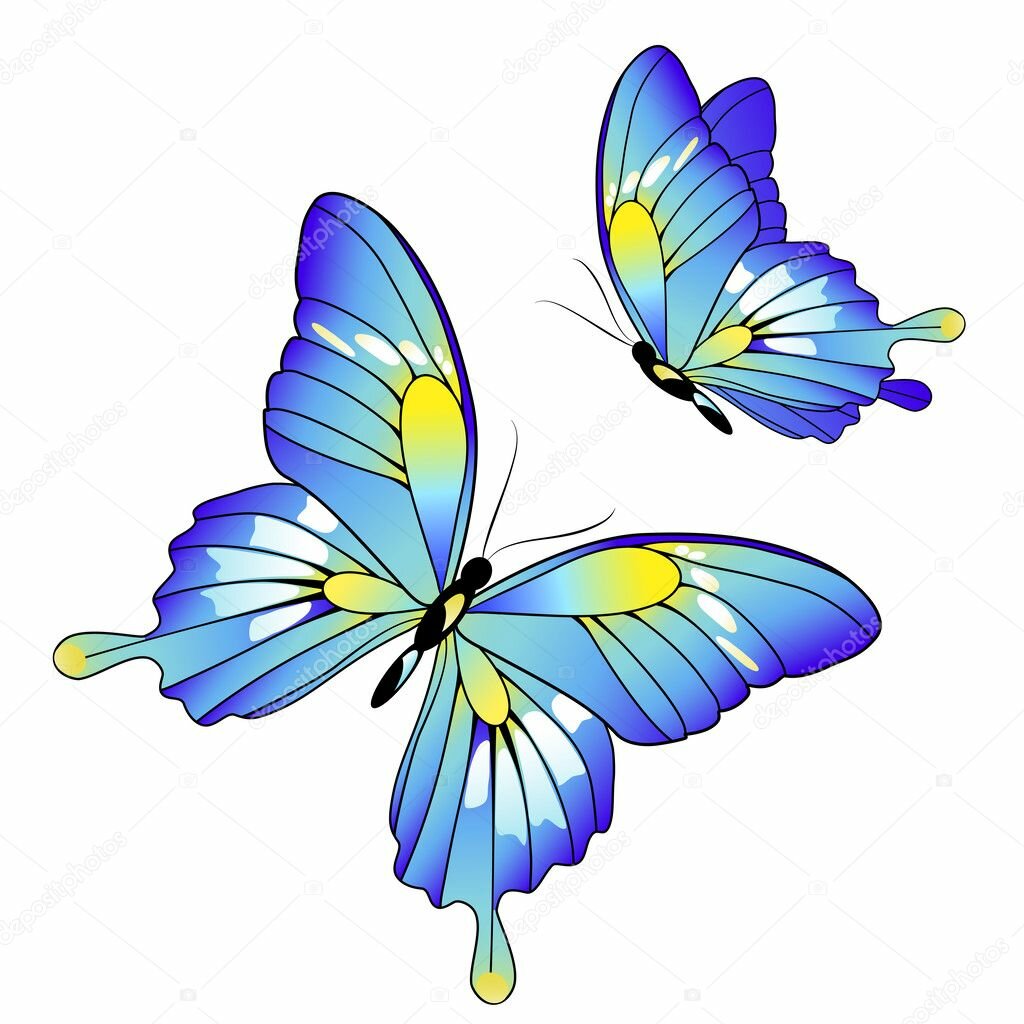 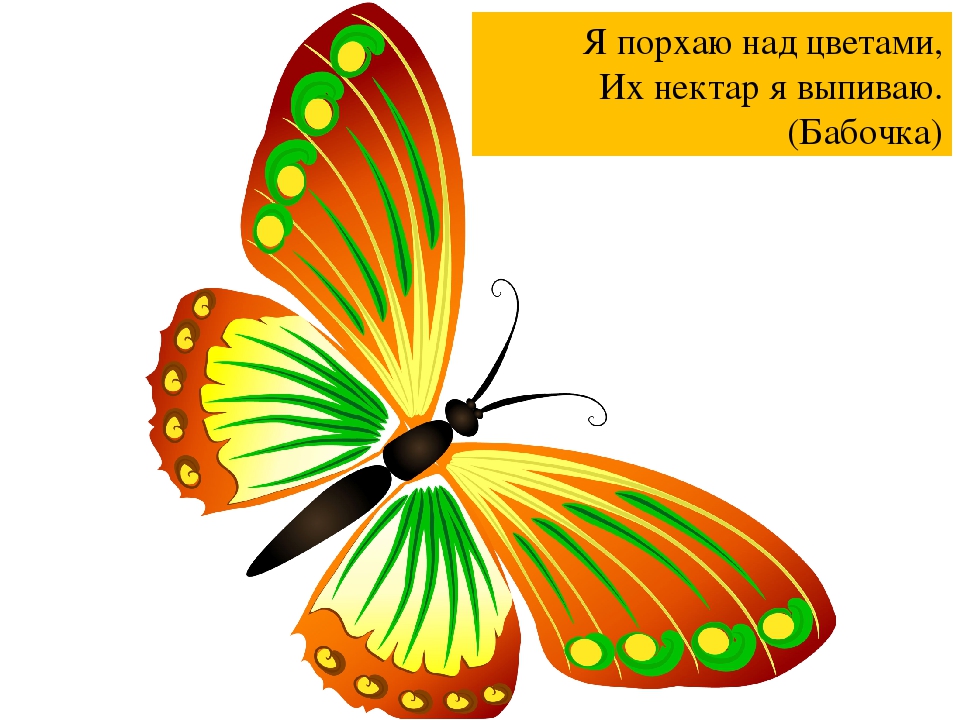 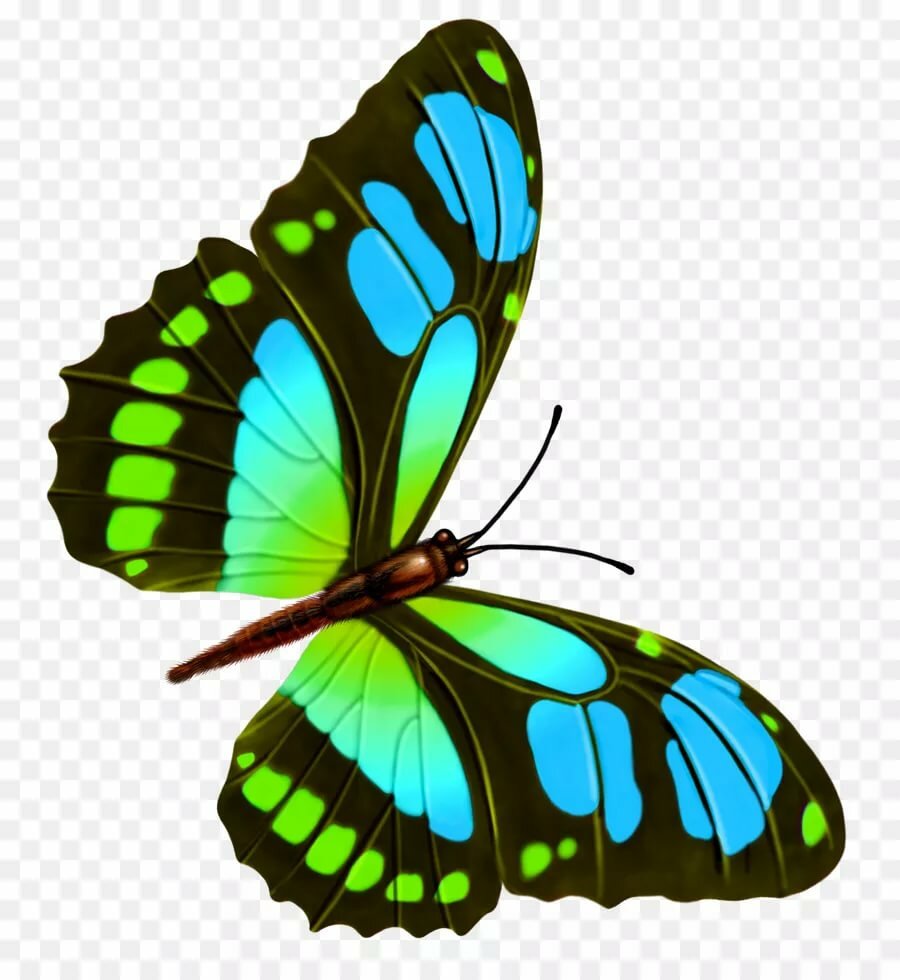 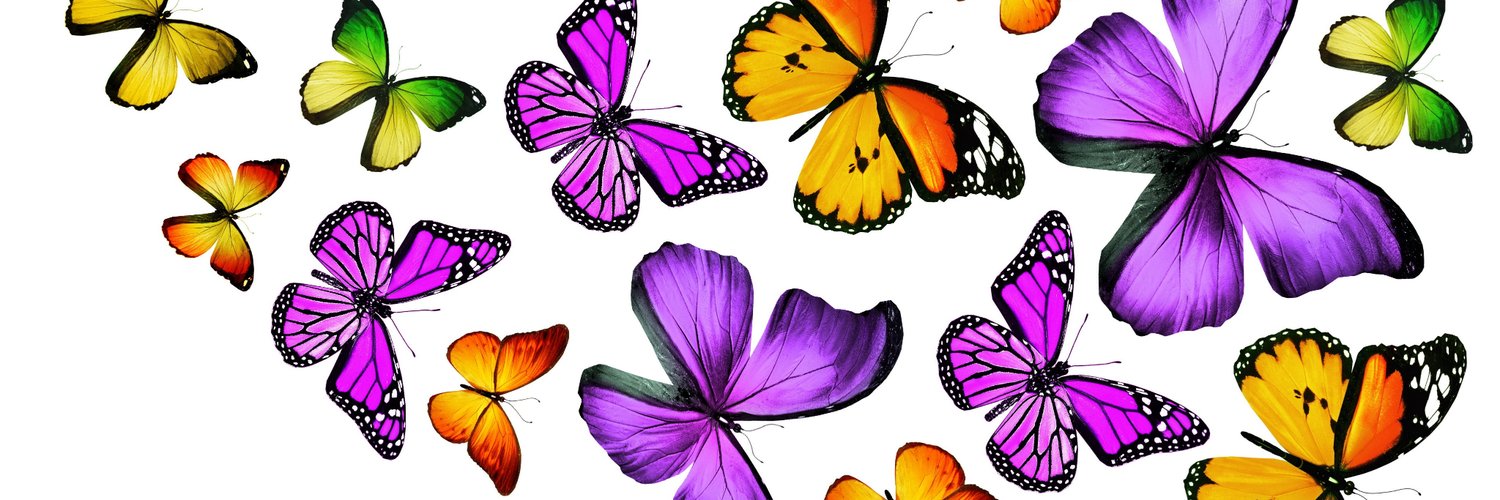 -  Бабочки бывают разных цветов и с различным узором. А сейчас я предлагаю вам  превратиться в бабочек и полетать на лугу.ФизминуткаВидишь, бабочка летаетНа лугу цветы считает-Раз, два, три, четыре, пять.Ох, считать не сосчитать!За день, за два и за месяц…Шесть, семь, восемь, девять, десять.Даже мудрая пчелаСосчитать бы не смогла. Машут рукамиСчитают пальчикомПрыжки на местеХлопки в ладошиМашут рукамиСчитают пальчикомСейчас, предлагаю присесть за столы и нарисовать бабочек на лугу порхающих над цветами.3. Заключительная часть.- Давайте рассмотрим ваши работы, как красиво получилось! Скажите, пожалуйста, кого вы сегодня рисовали?- Вашим замечательным работам место на выставке.